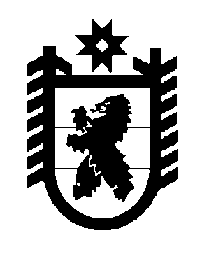 Российская Федерация Республика Карелия    ПРАВИТЕЛЬСТВО РЕСПУБЛИКИ КАРЕЛИЯРАСПОРЯЖЕНИЕот  17 октября 2016 года № 802р-Пг. Петрозаводск Рассмотрев предложение Государственного комитета Республики Карелия по управлению государственным имуществом и организации закупок, учитывая решение Совета Лахденпохского муниципального района от 28 июля 2016 года № 24/203-6 «Об утверждении перечня имущества, предлагаемого к передаче из государственной собственности Республики Карелия в муниципальную собственность Лахденпохского муниципального района», в соответствии с Законом Республики Карелия от 2 октября 
1995 года № 78-ЗРК «О порядке передачи объектов государственной собственности Республики Карелия в муниципальную собственность» передать в муниципальную собственность Лахденпохского муниципального района от автономного учреждения Республики Карелия «Центральный республиканский стадион «Спартак» набор игры «Кююккя» стоимостью 10526,32 рубля.           Глава Республики Карелия                                                                  А.П. Худилайнен   